Afwezigheidsbriefjes 2022-2023Opgelet!Deze afwezigheidsbriefjes enkel gebruiken bij afwezigheid wegens ziekte van maximaal 3 opeenvolgende kalenderdagen.Voor een afwezigheid van meer dan 3 opeenvolgende kalenderdagen moet een doktersattest ingediend worden! (wie bv ziek is op vrijdag en op maandag moet dus een doktersattest indienen, aangezien dit een ziekte van vier kalenderdagen betreft)----------------------------------------------------------------------------------------------------------------------------------------------------------------------------------------------------------------------------------------------------------------------------------------------------------------------------------------------------------------------------------------------------------------------------------------------------44Afwezigheidsbriefje 4Afwezigheidsbriefje 4Afwezigheidsbriefje 4Afwezigheidsbriefje 4Afwezigheidsbriefje 4Afwezigheidsbriefje 4Afwezigheidsbriefje 4Afwezigheidsbriefje 4Afwezigheidsbriefje 4Afwezigheidsbriefje 4Afwezigheidsbriefje 4Afwezigheidsbriefje 4Dit is het laatste briefje.Elke afwezigheid moet nu worden verantwoord met een medisch attest!Dit is het laatste briefje.Elke afwezigheid moet nu worden verantwoord met een medisch attest!Dit is het laatste briefje.Elke afwezigheid moet nu worden verantwoord met een medisch attest!Dit is het laatste briefje.Elke afwezigheid moet nu worden verantwoord met een medisch attest!Dit is het laatste briefje.Elke afwezigheid moet nu worden verantwoord met een medisch attest!Dit is het laatste briefje.Elke afwezigheid moet nu worden verantwoord met een medisch attest!Dit is het laatste briefje.Elke afwezigheid moet nu worden verantwoord met een medisch attest!Dit is het laatste briefje.Elke afwezigheid moet nu worden verantwoord met een medisch attest!Dit is het laatste briefje.Elke afwezigheid moet nu worden verantwoord met een medisch attest!Dit is het laatste briefje.Elke afwezigheid moet nu worden verantwoord met een medisch attest!Dit is het laatste briefje.Elke afwezigheid moet nu worden verantwoord met een medisch attest!Dit is het laatste briefje.Elke afwezigheid moet nu worden verantwoord met een medisch attest!Dit is het laatste briefje.Elke afwezigheid moet nu worden verantwoord met een medisch attest!Dit is het laatste briefje.Elke afwezigheid moet nu worden verantwoord met een medisch attest!Mijn zoon/dochterMijn zoon/dochterMijn zoon/dochterMijn zoon/dochterMijn zoon/dochteruit klas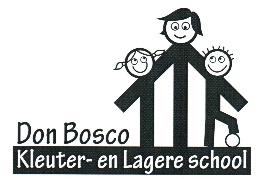 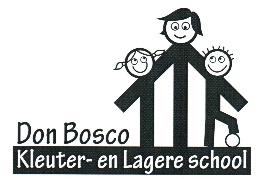 was op school afwezig wegens ziekte:was op school afwezig wegens ziekte:was op school afwezig wegens ziekte:was op school afwezig wegens ziekte:was op school afwezig wegens ziekte:was op school afwezig wegens ziekte:was op school afwezig wegens ziekte:was op school afwezig wegens ziekte:was op school afwezig wegens ziekte:was op school afwezig wegens ziekte:was op school afwezig wegens ziekte:was op school afwezig wegens ziekte:was op school afwezig wegens ziekte:was op school afwezig wegens ziekte:vant.e.m.Handtekening ouder(s):Handtekening ouder(s):Handtekening ouder(s):Handtekening ouder(s):Handtekening ouder(s):Handtekening ouder(s):33Afwezigheidsbriefje 3Afwezigheidsbriefje 3Afwezigheidsbriefje 3Afwezigheidsbriefje 3Afwezigheidsbriefje 3Afwezigheidsbriefje 3Afwezigheidsbriefje 3Afwezigheidsbriefje 3Afwezigheidsbriefje 3Afwezigheidsbriefje 3Afwezigheidsbriefje 3Afwezigheidsbriefje 3Mijn zoon/dochterMijn zoon/dochterMijn zoon/dochterMijn zoon/dochterMijn zoon/dochteruit klaswas op school afwezig wegens ziekte:was op school afwezig wegens ziekte:was op school afwezig wegens ziekte:was op school afwezig wegens ziekte:was op school afwezig wegens ziekte:was op school afwezig wegens ziekte:was op school afwezig wegens ziekte:was op school afwezig wegens ziekte:was op school afwezig wegens ziekte:was op school afwezig wegens ziekte:was op school afwezig wegens ziekte:was op school afwezig wegens ziekte:was op school afwezig wegens ziekte:was op school afwezig wegens ziekte:vant.e.m.Handtekening ouder(s):Handtekening ouder(s):Handtekening ouder(s):Handtekening ouder(s):Handtekening ouder(s):Handtekening ouder(s):22Afwezigheidsbriefje 2Afwezigheidsbriefje 2Afwezigheidsbriefje 2Afwezigheidsbriefje 2Afwezigheidsbriefje 2Afwezigheidsbriefje 2Afwezigheidsbriefje 2Afwezigheidsbriefje 2Afwezigheidsbriefje 2Afwezigheidsbriefje 2Afwezigheidsbriefje 2Afwezigheidsbriefje 2Mijn zoon/dochterMijn zoon/dochterMijn zoon/dochterMijn zoon/dochterMijn zoon/dochteruit klaswas op school afwezig wegens ziekte:was op school afwezig wegens ziekte:was op school afwezig wegens ziekte:was op school afwezig wegens ziekte:was op school afwezig wegens ziekte:was op school afwezig wegens ziekte:was op school afwezig wegens ziekte:was op school afwezig wegens ziekte:was op school afwezig wegens ziekte:was op school afwezig wegens ziekte:was op school afwezig wegens ziekte:was op school afwezig wegens ziekte:was op school afwezig wegens ziekte:was op school afwezig wegens ziekte:vant.e.m.Handtekening ouder(s):Handtekening ouder(s):Handtekening ouder(s):Handtekening ouder(s):Handtekening ouder(s):Handtekening ouder(s):11Afwezigheidsbriefje 1Afwezigheidsbriefje 1Afwezigheidsbriefje 1Afwezigheidsbriefje 1Afwezigheidsbriefje 1Afwezigheidsbriefje 1Afwezigheidsbriefje 1Afwezigheidsbriefje 1Afwezigheidsbriefje 1Afwezigheidsbriefje 1Afwezigheidsbriefje 1Afwezigheidsbriefje 1Mijn zoon/dochterMijn zoon/dochterMijn zoon/dochterMijn zoon/dochterMijn zoon/dochteruit klaswas op school afwezig wegens ziekte:was op school afwezig wegens ziekte:was op school afwezig wegens ziekte:was op school afwezig wegens ziekte:was op school afwezig wegens ziekte:was op school afwezig wegens ziekte:was op school afwezig wegens ziekte:was op school afwezig wegens ziekte:was op school afwezig wegens ziekte:was op school afwezig wegens ziekte:was op school afwezig wegens ziekte:was op school afwezig wegens ziekte:was op school afwezig wegens ziekte:was op school afwezig wegens ziekte:vant.e.m.Handtekening ouder(s):Handtekening ouder(s):Handtekening ouder(s):Handtekening ouder(s):Handtekening ouder(s):Handtekening ouder(s):